ElternzeitDie Elternzeit dauert 36 Monate und darf bis zum 3. Lebensjahr des Kindesgenommen werden.Sowohl der Vater als auch die Mutter dürfen Elternzeit nehmen, für einen gewissen Zeitraum sogar gemeinsam.Während der Elternzeit erhält man 12 Monate Elterngeld.Zwei weitere Monate kann Elterngeld bezogen werden, wenn auch der zweite Elternteil mindestens zwei Monate Elternzeit nimmt.Alleinerziehende erhalten Elterngeld 14 Monate lang.Die Höhe des Elterngeldes ist abhängig vom Einkommen. Es beträgt jedoch mindestens 300 € und höchstens 1800 € monatlich.Bitte tragen Sie jeweils „Richtig“ oder „Falsch“ hinter den Aussagen ein.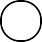 Die Elternzeit dauert 24 Monate.Die Elternzeit darf bis zum 3. Lebensjahr des Kindes genimmen werden. Während der Elternzeit erhält man durchgehend Elterngeld.Die Elternzeit darf nur von der Mutter genommen werden.Nimmt der zweite Elternteil zwei Monate Elternzeit, erhöht sich die Elternzeit um 2 Monate.Alleinerziehende erhalten 15 Monate ElterngeldDie Höhe des Elterngeldes ist unabhängig vom Einkommen. Das Elterngeld beträgt mindestens 300 €.Das Elterngeld beträgt höchstens 1800 €.Ordnen Sie bitte zu!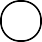 Anzahl der Monate, über die AlleinerziehendeElterngeld erhalten: 1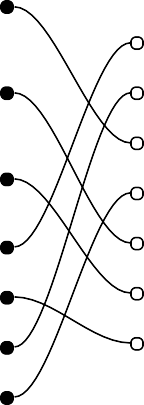 Anzahl der Monate, in denen regulär Elterngeldbezogen wird: 24 1800 €6 36 MonateWelche Aussagen stimmen mit den gesetzlichen Regelungen überein? Schreiben Sie bitte „korrekt“ oder „nicht korrekt“ in das leere Kästchen. Begründen Sie Ihre Entscheidung.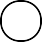 Frau Koch ist alleinstehend und erhält 12 Monate lang Elterngeld.Herr Becker und Frau Becker teilen sich die Elternzeit und erhalten 14 Monate langElterngeld.Familie Samsa geht in Elternzeit. Sie rechnet mit einem Elterngeld in Höhe von 2200€ .Herr Schmidt ist Alleinerziehend und hat einen vierjährigen Sohn. Er beantragtElternzeit und Elterngeld.Anzahl der Monate, die über die reguläre Elternzeithinaus Elterngeld bezogen werden kann:31 147 300 €Höchstbetrag des Elterngeldes:42 12Dürfen die Elternzeit nehmen:53 2Solange dauert die Elternzeit:65 Mutter und VaterMindesthöhe des Elterngeldes:7